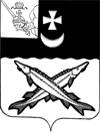 КОНТРОЛЬНО-СЧЕТНЫЙ ОРГАН БЕЛОЗЕРСКОГО МУНИЦИПАЛЬНОГО РАЙОНА161200, Вологодская область, г. Белозерск, ул. Фрунзе, д.35тел. (81756)  2-32-54,  факс (81756) 2-32-54,   e-mail: krk@belozer.ru  ЗАКЛЮЧЕНИЕфинансово-экономической экспертизы на проект постановления администрации города Белозерск «О внесении изменений  в постановление администрации города Белозерск                                                                                                                                                                                                                                                                                                                                                                                                                                                                                                                                                                 от 29.11.2017 № 530»от 24 марта 2021 года Экспертиза проекта проведена на основании  пункта 12.2 статьи 12 Положения о Контрольно-счетном органе Белозерского муниципального района, утвержденного решением Представительного Собрания Белозерского муниципального района от 26.05.2020 № 33, пункта 11 плана работы Контрольно-счетного органа Белозерского муниципального района на 2021год.Цель финансово-экономической экспертизы: определение соответствия положений, изложенных в проекте муниципальной программы (далее - Программа), действующим нормативным правовым актам Российской Федерации, субъекта Российской Федерации и муниципального образования; оценка экономической обоснованности и достоверности объема ресурсного обеспечения Программы «Формирование современной городской среды на территории муниципального образования «Город Белозерск» на 2018–2024 годы», возможности  достижения поставленных целей при запланированном объеме средств.    Предмет финансово-экономической экспертизы: проект постановления администрации города Белозерск «О внесении изменений в муниципальную программу «Формирование современной городской среды муниципального образования «Город Белозерск»  на 2018-2024 годы».Сроки проведения: с  23.03.2021 по 24.03.2021Правовое обоснование финансово-экономической экспертизы: При подготовке заключения финансово-экономической экспертизы проекта Программы использованы  Порядок разработки, реализации и оценки эффективности муниципальных программ МО «Город Белозерск»  (далее – Порядок) и Методические указания по разработке и реализации муниципальных программ МО «Город Белозерск» (далее – Методические указания), утвержденные постановлением администрации города Белозерск от 29.06.2016 № 214 (с последующими дополнениями и изменениями). 	Для проведения мероприятия представлены следующие документы и материалы:пояснительная записка;проект постановления администрации города  Белозерск «О внесении изменений в муниципальную программу «Формирование современной городской среды на территории муниципального образования «Город Белозерск» на 2018–2024 годы» (с приложениями);копия листа согласования проекта с результатами согласования;копия уведомления  Департамента строительства Вологодской области об изменении бюджетных ассигнований по расходам на 2021-2023 годы.В результате экспертизы постановления установлено:	Проект постановления предусматривает внесение изменений в постановление администрации города Белозерск  от 29.11.2017 № 530 об утверждении муниципальной программы «Формирование современной городской среды на территории муниципального образования «Город Белозерск» на 2018–2024 годы»  и в Программу, утвержденную указанным постановлением.	Уточнение объемов финансирования Программы на 2021-2023 годы связано с приведением объемов финансирования мероприятий Программы в соответствие с решением Совета города Белозерск от 24.12.2020 № 56 « О бюджете муниципального образования «Город Белозерск» на 2021 год и плановый период 2022-2023 годов».	Основанием для внесения изменений в объем финансирования Программы за счет средств вышестоящих бюджетов является уведомление Департамента строительства Вологодской области об изменении бюджетных ассигнований по расходам на 2021-2023 годы.1. Проектом постановления предлагается внести изменения в паспорт Программы, увеличив объем бюджетных ассигнований на сумму 57 476,8 тыс. рублей.Таким образом, в объем финансирования Программы составит в целом 92 648,0 тыс. рублей, в том числе по годам реализации:2018 год – 4 002,8 тыс. рублей, из них:средства городского бюджета -  363,9 тыс. рублей;средства районного бюджета – 0,0 тыс. рублей;средства областного бюджета – 1 333,0 тыс. рублей;средства федерального бюджета – 2 305,9 тыс. рублей.2019 год – 5 818,9 тыс. рублей, из них:средства городского бюджета -  631,6 тыс. рублей;средства районного бюджета – 0,0 тыс. рублей;средства областного бюджета – 1 310,1 тыс. рублей,средства федерального бюджета  - 3 877,2 тыс. рублей.2020 год – 10 523,2 тыс. рублей, из них;средства городского бюджета -  820,3 тыс. рублей;средства районного бюджета – 4 999,8 тыс. рублей;средства областного бюджета – 1 580,6 тыс. рублей;средства федерального бюджета – 3 122,5 тыс. рублей.2021 год – 64 425,5 тыс. рублей (с увеличением на 53 960,6 тыс. рублей), из них:средства городского бюджета -  9 548,3 тыс. рублей (с увеличением на 3 960,6 тыс. рублей);средства районного бюджета – 0,0 тыс. рублей;средства областного бюджета –  1 678,6 (с увеличением на 368,5 тыс. рублей);средства федерального бюджета – 53 198,6 тыс. рублей (с увеличением на 49 631,5 тыс. рублей).2022 год – 3 938,8 тыс. рублей (с уменьшением на 422,6 тыс. рублей), из них:средства городского бюджета -  449,0 тыс. рублей (с уменьшением на 38,4 тыс. рублей);средства районного бюджета – 0,0 тыс. рублей;средства областного бюджета – 155,0 тыс. рублей;средства федерального бюджета – 3 334,8 тыс. рублей (с уменьшением на 384,2 тыс. рублей).2023 год – 3 938,8 тыс. рублей (с увеличением на 3 938,8 тыс. рублей), из нихсредства городского бюджета -  449,0 тыс. рублей (с увеличением на 449,0 тыс. рублей);средства районного бюджета – 0,0 тыс. рублей;средства областного бюджета – 155,0 тыс. рублей (с увеличением на 155,0 тыс. рублей);средства федерального бюджета – 3 334,8 тыс. рублей (с увеличением на 3 334,8 тыс. рублей).2024 год – 0,0 тыс. рублей, из них      средства городского бюджета -  0,0 тыс. рублей;      средства районного бюджета – 0,0 тыс. рублей;      средства областного бюджета – 0,0 тыс. рублей;      средства федерального бюджета -0,0 тыс. рублей.2. Приложение 1 «Ресурсное обеспечение реализации муниципальной программы за счет средств городского бюджета» предлагается изложить в новой редакции, уточнив ресурсное обеспечение реализации муниципальной программы за счет средств городского бюджета на 2021-2023 годы.3. Приложение 2 «Ресурсное обеспечение и прогнозная (справочная)  оценка расходов городского бюджета, федерального, областного бюджетов, внебюджетных источников на реализацию целей муниципальной программы» предлагается изложить в новой редакции, уточнив  объем средств, выделяемых их городского, районного и областного бюджетов на реализацию муниципальной программы в 2021-2023 годах. Изменения в целевые показатели (индикаторы) не планируются.4. В нарушение п. 23 Порядка разработки, реализации и оценки эффективности муниципальных программ МО «Город Белозерск, утвержденного постановлением администрации города Белозерск от 29.06.2016 № 214 (с последующими дополнениями и изменениями) не разработан  план реализации Программы на 2021 год.Выводы по состоянию вопроса, в отношении которого проводится экспертиза:1.Представленный проект  постановления администрации города Белозерск  о внесении изменений в постановление  от  29.11.2017 № 530  не противоречит  бюджетному законодательству  и рекомендован к принятию с учетом предложений контрольно-счетного органа района.Предложения:1.Разработать и утвердить план реализации муниципальной программы  «Формирование современной городской среды на территории муниципального образования «Город Белозерск» на 2018–2024 годы» на 2021 год в соответствии с п. 23 Порядка разработки, реализации и оценки эффективности муниципальных программ МО «Город Белозерск, утвержденного постановлением администрации города Белозерск от 29.06.2016 № 214 (с последующими дополнениями и изменениями).Председатель контрольно-счетного органа района                                                                         Н.С.Фредериксен          